MOHSEN AMIN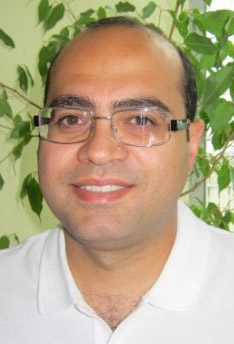 16th Azar StreetFaculty of PharmacyTehran University of Medical SciencesTehran 14176-14411, IRANTel: 098 921 377 3876 – 09821 8872 3458
E-mail: m-amin@tums.ac.irCareer interests: Entrepreneurship positions blending academic expertise and knowledge transfer activitiesEducationApril, 2009 – December 2011             Post-doctoral Fellow                                                             Department of Molecular Genetics                                                             Faculty of Medicine, University of Toronto                                                             Research title: Humanized mouse models of                                                                           gonococcal infectionsSeptember 2002 – June 09                  PhD in Medical Microbiology                                                               University of Toronto                                                             Supervisor: Dr. Richard P. Ellen                                                            Thesis: Identifying actin-perturbing peptide                                                                                                     domains of Treponema denticola major outer                                                                   sheath membrane proteinSeptember 1995 – September 1998    Master of Science in Medical Microbiology                                                            Tehran University of Medical Sciences                                                            Tehran, Iran                                                            Supervisor: Dr. Saeed Eshraghi                                                            Thesis: The study of nocardial infection in                                                               pulmonary patients    Academic and Research ExperienceSeptember 2013 – Present                 Assistant Professor                                                           Department of Drug and Food Control                                                           Faculty of Pharmacy                                                           Tehran University of Medical Sciences                                                           December 2011 – September 2013   Faculty member                                                          Institute of Holistic Nutrition                                                           Toronto, Canada January 2012 – September 2013      Research Scientist                                                          Matrix Dynamics Group, University of Toronto                                                                                                         Toronto, Canada                             March, 1998 – September 2001       Research Scientist (Department of Biological                                                                   Products)                                                           Food and Drug Control Laboratories                                                           Ministry of Health                                                           Tehran, IranMay, 1995 – January 1998               Lab Technician (Microbiology laboratory)                                                          Central Clinical Diagnostic Laboratory                                                           Tehran, IranExecutive ExperienceHead of commercialization group, Tehran University of Medical SciencesChief Adviser of Industry Partnership Office, Tehran University of Medical SciencesChief coordinator of International Exchange Programs, Faculty of Pharmacy, Tehran University of Medical SciencesEntrepreneurship ExperienceCo-founder and member of board of directors at Yas Daru Pharmaceutical Company in Tehran, Iran (since 1998). Yas Daru Herbal Pharmaceutical Company was founded in 1998 and has grown to a wide-range of capacities including conducting basic science research, manufacturing plant-based medications, food supplements and cosmetics. Our company is also capable of developing medicinal products and feed additives for animals. Through a knowledge transfer strategy, we have succeeded to develop and transfer our research knowledge to the pharmaceutical industry and to formulate our ideas into finished products (www.yasdaru.com).Founder of AVA Phytoceuticals in Toronto, Canada (since 2009). In Ava Phytoceuticals we develop novel Natural Health Products (NHP) to help different health conditions including depression, hormonal imbalances in women, cold and flu symptoms, gum diseases and chronic inflammation. Comprehensive research has been conducted at the University of Toronto to get a better understanding of the effect of certain Natural Health Products such as turmeric, ginger and green tea extract along with their bioactive components on the inflammatory reactions. Our products have Canadian licenses and are manufactured in collaboration with Natures Formula which is a progressive Canadian product development and manufacturing company with over 30 years in Natural Health Products. Banting Medical is the major shareholder of Ava Phytoceuticals company (http://www.bantingmedical.ca/ava-phytoceuticals.html).United States Patent Peptide with putative role in cytoskeletal protection. U.S. patent No. US 7,659,366 B2. Date of patent: February 9, 2010; Inventors: Richard P. Ellen and Mohsen Amin. The The invention relates to a novel peptide conjugate useful for stabilizing the actin cytoskeleton of mammalian cells. More particularly, the invention relates to a conjugate of a peptide found within the sequence of a bacterium’s major outer sheath protein and bovine serum albumin (BSA), and the use of this conjugate for stabilizing the actin cytoskeleton of mammalian cells, and for preventing or controlling the migration of mammalian cells.Granted FundingsPrincipal investigator in Research Council Grant of Tehran University of Medical Sciences. Granted in 2016. Project title: Investigation of the impact of recombinant arazyme on inflammation and cancer using animal model and cancer cell lines.Principal investigator in Research Council Grant of Tehran University of Medical Sciences. Granted in 2015. Project title: Cloning and expression of antigenic determinants of the periodontal pathogen, Treponema denticola. Principal investigator in Research Counsil Grant of Tehran University of Medical Sciences. Granted in 2015. Project title: The investigation of in vitro effects of essential oils of Mentha pulegium and Zataria multifora on antigenic determinants of Helicobacter pylori. Co-investigator in BioDiscovery Toronto Grant. Granted in 2007. Project title: Therapeutic application by modulating neutrophil chemotaxis in acute pneumonia.Co-investigator in MaRS Innovation Proof of Principle Grant. Granted in 2012. Project title: Impact of P34BSA, a novel anti-inflammatory bacterial-derived peptide: Effectiveness in preventing periodontal disease in a murine model.Teaching and Instruction ExperienceUndergraduate instruction (Sep. 2005-June 2008): Teacher assistant, Oral Microbiology (DEN124Y). University of Toronto, Faculty of DentistryUndergraduate/graduate instruction (Sep. 2004-June 2006): Research project instructor of undergraduate and graduate students. University of Toronto, Faculty of DentistryFaculty member at the Institute of Holistic Nutrition (May 2012 – Sep. 2013): Course instructor: Biological Chemistry BC001,  Body Metabolism 002, Advanced Nutrition Research NR006 Assistant Professor at Tehran University of Medical Sciences (September 2013 – present): Systematic bacteriology for pharmacy students, oral microbiology for PhD students of bacteriology program, research methodology for PhD students of Traditional MedicineAttended Workshops and TrainingsJanuary, 2015                                    International Training Course on Food Safety                                                                     and Quality Standards for Market Access                                                           Held by National Productivity Organization (APO)                                                           Islamabad, PakistanJune, 2014                                          e-learning Course on Risk Management of                                                             Foodborne Pathogens                                                            Held by National Productivity Organization (APO)                                                           Tehran, Iran February, 2012                                  Workshop on Good Manufacturing Practices                                                           Held by Natural Health Products Directorate                                                           Health Canada, Toronto, CanadaApril, 2009                                        Training Course on Animal Care                                                           Held by Division of Comparative Medicine                                                           Faculty of Medicine, University of Toronto                                                           Toronto, CanadaAugust, 2007                                     Training on Laboratory Biosafety                                                           Held by Office of Environmental Health and Safety                                                           University of Toronto, Toronto, CanadaMay, 2007                                         Workshop on Real-Time PCR for the Clinical                                                                                                  Microbiology Laboratory                                                           Held by American Society for Microbiology                                                           Metro Toronto Convention Centre, Toronto, CanadaFebruary, 2000                                  Workshop on HLA Typing                                                           Held by the Department of Immunology                                                           Faculty of Medicine, Tehran University of Medical                                                              Sciences, Tehran, IranOctober, 2000                                    Workshop on the Current Good Manufacturing                                                                  Practice                                                           Held by UNDP/World Bank/WHO special                                                                   programme for  Research and Training in Tropical                                                                     Disease (TDR)                                                           Pasture Institute of Iran, Tehran, IranNovember, 2000                                Training Course on Capillary Electrophoresis                                                           Held by Bio-Rad                                                           Food and Drug Control Laboratories                                                            Ministry of Health, Tehran, IranProfessional MembershipsAmerican Society for Microbiology, since 1992International Association for Dental Research,  2002-08Cell Signaling in Mucosal Inflammation & Pain (a strategic research training program of the Canadian Institute of Health Research), 2005-09Health and Safety Committee, Faculty of Dentistry, University of Toronto, 2004-09Health and Safety Committee, Faculty of Pharmacy, Tehran University of Medical Sciences, 2015Iranian Society for Bacteriology, since 2013Scholarships and FellowshipsU of T open fellowship, Toronto, Canada (2002 and 2003)Harron scholarship, Toronto, Canada (2004)CIHR strategic training fellowship, Toronto, Canada (2005)Laboratory SkillsAntibiotic susceptibility testing; quality control of antibacterial and antifungal agentsPotency and safety tests of bacterial and viral vaccinesIdentification and measurement of ingredients of bacterial and viral vaccinesCellulose acetate electrophoresis, western blotting, capillary electrophoresis, isoelectric focusing, and densitometry image analysisELISA Immunodiffusion techniquesIdentification of bacteria by biochemical, molecular and serological methodsAnimal cell culture techniques Laser confocal microscopy and deconvolution microscopyProtein purification from bacteriaDNA/RNA extraction and PCR techniquesImage analysis by computer software (NIH-Image, Image-Pro Plus, Image J)Laboratory animal handling/animal experimentationImmunohistochemistryPublications      Book chapterJobin MC, Amin M, RP Ellen. 2008. Chapter 8: The molecular biology of the survival and virulence of Treponema denticola. In A. H. Rogers (Ed.), Molecular oral microbiology (pp. 177-194). Adelaide, Australia: Caister Academic Press     Research Articles Maspi H, Mahmoodzadeh Hosseini H, Amin M, Imani Fooladi AA. 2016. High prevalence of extensively drug-resistant and metallo beta-lactamase-producing clinical Acinetobacter baumannii in Iran. Microb Pathog. 98:155-9.Mahmoodzadeh Hosseini H, Kiyani N, Amin M, Hedayati Ch M, Imani Fooladi AA. 2016. Distribution of high-level mupirocin resistance among clinical MRSA. J Chemother. 4 :1-5.Javad Nasiri M, Chirani AS, Amin M, Halabian R, Imani Fooladi AA. 2016. Isoniazid-resistant tuberculosis in Iran: A systematic review. Tuberculosis. 98: 104-9.Hedayati Ch M, Amani J, Sedighian H, Amin M, Salimian J, Halabian R, Imani Fooladi AA. 2016. Isolation of a new ssDNA aptamer against staphylococcal enterotoxin B based on CNBr-activated sepharose-4B affinity chromatography. J Mol Recognit. 29(9): 436-45.Imani Fooladi AA, Ch MH, Amin M, Amani J. 2016. Applications and modifications of aptamers: Potential tool for medical microbiology. Rev Medical Microbiol. 27(3): 107-120Farid-Afshar F, Saffarian P, Mahmoodzadeh-Hosseini H, Sattarian F, Amin M, Imani Fooladi AA. 2016. Antimicrobial effects of Ferula gummosa Bioss gum against extended-spectrum beta-lactamase producing Acinetobacter isolates. Iran J Microbiol. 8(4): 263-273Ghadaksaz A, Imani Fooladi AA, Mahmoodzadeh Hosseini H, Amin M. 2015. The prevalence of some Pseudomonas virulence genes related to biofilm formation and alginate production among clinical isolates. J App Biomed. 13: 61-68Koh A, Amin M, Visser MB, Sima C, Ellen RP, Glogauer M. 2015. Inhibition of neutrophil chemotaxis by a multivalent reagent based on a short peptide sequence in Treponema denticola major outer sheath protein. J Pharm Biol. 5(2) : 56-65.Mahmood zadeh Hosseini H, Halabian R, Amin M, Imani Fooladi AA. 2015. Texosome-based drug delivery system for cancer therapy : From past to present. Cancer Biol Med. 12(3) : 150-162Imani Fooladi AA, Ashrafi E, Tazandareh SG, Koosha RZ, Rad HS, Amin M, Soori M, Larki RA, Choopani A, Hosseini HM. 2015. The distribution of pathogenic and toxigenic genes among MRSA and MSSA clinical isolates. Microb Pathog. Apr; 81: 60-6.Badmasti F, Shahcheraghi F, Siadat SD, Bouzari S, Ajdary S, Amin M, Halabian R, Imani Fooladi AA. 2015. Heterologous expression of 3-O-deacylase in Acinetobacter baumannii modulates the endotoxicity of lipopolysaccharide. J Mol Microbiol Biotechnol. 25(1): 37-44.Mahmoodzadeh Hosseini H, Soleimanirad J, Mehdizadeh Aghdam E, Amin M, Imani Fooladi AA. 2015. Texosome-anchored superantigen triggers apoptosis in original ovarian cancer cells. Med Oncol. Jan; 32(1): 409.Imani Fooladi AA, Bagherpour G, Khoramabadi N, Fallah Mehrabadi J, Mahdavi M, Halabian R, Amin M, Izadi Mobarakeh J, Einollahi B. Cellular immunity survey against urinary tract infection using pVAX/fimH cassette with mammalian and wild type codon usage as a DNA vaccine. Clin Exp Vaccine Res. Jul; 3(2): 185-93.Yahaghi E, Imani Fooladi AA, Amin M, Mirnejad R, Nezamzade R, Amani J. 2014. Detection of class I integrons in Staphyloacoccus aureus isolated from clinical samples. Iran Red Crescent Med J. Nov 10;16(11). Qaraaty M, Kamali SH, Dabaghian FH, Zafarghandi N, Mokaberinejad R, Mobli M, Amin G, Naseri M, Kamalinejad M, Amin M, Ghaseminejad A, HosseiniKhabiri SJ, Talei D. 2014. Effect of myrtle fruit syrup on abnormal uterine bleeding: a randomized double-blind, placebo-controlled pilot study. Daru. 2(22): 45.Sintsova A, Sarantis H, Islam EA, Sun CX, Amin M, Chan CH, Stanners CP, Glogauer M, Gray-Owen SD. 2014. Global analysis of neutrophil responses to Neisseria gonorrhoeae reveals a self-propagating inflammatory program. PloS Pathogen. Sep 4;10(9):Yousefbeyk F, Gohari AR, Hashemighahderijani Z, Ostad SN, Salehi Sourmaghi MH, Amini M, Golfakhrabadi F, Amin M,  Jamalifar H, Amin GR. 2014. Bioactive terpenoids and flavonoids from Daucus littoralis Smith subsp. hyrcanicus Rech.f, an endemic species of Iran. Daru J of Pharm Sci. 22(1): 12Chege D, Higgins SJ, McDonald CR, Shahabi K, Huibner S, Kain T, Kain D, Kim CJ, Leung N, Amin M, Geddes K, Serghides L, Philpott DJ, Kimani J, Gray-Owen S, Kain KC, Kaul R. 2014. Murine Plasmodium chabaudi malaria increases mucosal immune activation and the expression of putative HIV susceptibility markers in the gut and genital mucosa. J Acquir Immune Defic Syndr. 15;65(5):517-25Amin M, Magnusson KE, Kápus A, Glogauer M, Ellen RP. 2008. Treponema denticola Msp-deduced peptide conjugate, P34BSA, promotes RhoA-dependent actin stress fiber formation independent of its internalization. Cell Motility and the Cytoskeleton. 65(5): 406-21 Amin M, Grove DA, Kápus A, Glogauer M, Ellen RP. 2007. An actin-stabilizaing peptide conjugate deduced from the major outer sheath protein of the bacterium Treponema denticola. Cell Motility and the Cytoskeleton. 64(9): 662-674Amin M, Ho AC, Lin JY, Batista da Silva AP, Glogauer M, and Ellen RP. 2004. Induction of de novo subcortical actin filament assembly by Treponema denticola major outer sheath protein. Infection and Immunity. 72(6): 3550-3654 Amin GR,  Dehmoobed Sharifabadi A,  Salehi Surmaghi MH,  Yasa N,  Aynechi Y,  Emami M,  Shidfar MR,  Amin M,  Moghadami M,  Kordbacheh P,  Zeini F. 2002. Screening of Iranian plants for antifungal activity: Part 1. DARU J Pharm Sci. 10(1) : 34-37Eshraghi S, Amin M. 2004. Pulmonary Nocardiosis associated with Cushing’s syndrome. Pakistan Journal of Medical Sciences. 20 (1): 18-23 Conference Presentations Biointerfaces International Conference    Zurich, Switzerland, August, 201616th International and Iranian Congress of MicrobiologyTehran, Iran, August, 2015 Seminar on the Role of Bacterial Infections in Cancer Patients    Anzali, Iran, September, 2014 14th International Iranian Congress of Microbiology    Tehran, Iran, August, 2013 9th Annual Natural Health Product Conference    Kelowna, British Columbia, May, 2012 International Pathogenic Neisseria Conference     Banff, Alberta, September, 2010 Gordon Research Conference on Biology of Spirochetes    Ventura, Califronia, January, 2008                                                                   107th American Society for Microbiology General Meeting      Toronto, Ontario, May, 20074. Gordon Research Conference on Biology of Spirochetes     Il Ciocco, Tuscany, April, 2006      5. ASM Conference on Cell-Cell Communication in Bacteria     Banff, Alberta, July, 20046. Gordon Research Conference on Biology of Spirochetes    Ventura, California, January, 20047. 101st American Society for Microbiology General Meeting     Orlando, Florida, May, 2001ReferencesDr. Richard P. Ellen. Professor emeritus. Faculty of Dentistry, University of Toronto, Room 450, 124 Edward Street, Toronto, Ontario, Canada M5G 1G6.Email: richard.ellen@dentistry.utoronto.ca Dr. Michael Glogauer. Professor. Matrix Dynamics Group, Faculty of Dentistry. University of Toronto, Fitzgerald Building 150 College Street, Room 221, Toronto, Ontario M5S 3E2. Email: michael.glogauer@utoronto.caDr. Scott Gray-Owen. Professor. Department of Molecular Genetics. Medical Sciences Building, University of Toronto, Room 4381, 1 King's college circle, Toronto, Ontario, M5S 1A8. Email: scott.gray.owen@utoronto.caDr. Saeed Eshraghi. Associate Professor. Faculty of Public Health. Tehran University of Medical Sciences. Tehran, Iran. Email: eshraghs@tums.ac.irDr. Mohammad Reza Fazeli. Professor. Faculty of Pharmacy, Tehran University of Medical Sciences. Email: fazelimo@tums.ac.ir